Vita in BriefFons van de Vijver (1952) has studied psychology at Tilburg University in the Netherlands. He holds a Ph.D. from the same university.  He holds a chair in cross-cultural psychology at Tilburg University, the Netherlands and an extraordinary chair at North-West University, South Africa, and the University of Queensland, Australia. 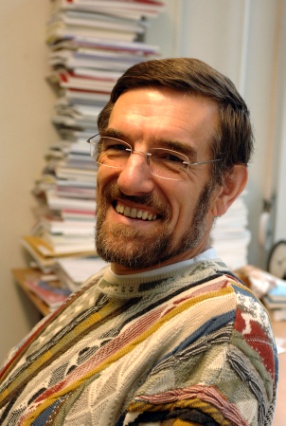 He has (co-)authored more than 500 publications, mainly in the domain of cross-cultural psychology. The main topics in his research involve bias and equivalence, psychological acculturation and multiculturalism, cognitive similarities and differences in the cognitive domain, response styles, translations and adaptations. He is or has been supervising about 35 PhD studies and 10 post-doc studies. He has teaching experience in cross-cultural psychology and methods/statistics. He has presented keynotes and invited lectures at various conferences and workshops in various countries. He is one of the most frequently cited cross-cultural psychologists in Europe.  He has received grants from various Dutch institutions (such as NWO and WOTRO), European Union (Marie Curie), South African Netherlands Research Programme on Alternatives in Development, and South African National Research Foundation. He is member of the following professional organizations: International Association for Cross-Cultural Psychology, International Association of Applied Psychology, European Association of Psychological Assessment, International Academy for Intercultural Research, and the International Test Commission.He is the former editor of the Journal of Cross-Cultural Psychology, and serves on the board of various journals; he has evaluated manuscripts for about 150 journals as ad-hoc reviewer. He has been vice-dean for research and vice-dean for education of his faculty and vice-director of Babylon, the interdisciplinary research center for studies of multicultural societies at Tilburg University.  He is a former president of Division 2 (Assessment and Evaluation) of the International Association of Applied Psychology, the European Association of Psychological Assessment, and President of the International Association for Cross-Cultural Psychology.He is the 2013 recipient of the International Award of the American Psychological Association (for contributions to international cooperation and to the advancement of knowledge of psychology) and the 2014 recipient of the IAAP Fellows Award (of the International Association of Applied Psychology for contributions to applied psychology) and the 2014 Sindbad Award of the Dutch Psychological Association (for contributions to intercultural psychology).  (ISI) h-index = 33; (Scopus) h index = 40; (Google Scholar) h-index = 70; (Publish or Perish) g index = 130; (Google Scholar) i10 index = 231Webpages:http://www.fonsvandevijver.orghttp://www.tilburguniversity.edu/webwijs/show/fons.vandevijver-1.htm http://psychology.uq.edu.au/profile/3337/fons-van-der-vijver http://www.researchgate.net/profile/Fons_Van_de_Vijver2/CURRICULUM VITAESurname			van de VijverGiven names			Alphonsius (Fons) Josephus RachelDate of Birth			52Place of Birth			Koewacht, The Current address			Dorpsstraat 22, 4284 EH Rijswijk (NB), The NetherlandsMarital Status			Married Name Partner			Lona Goudswaard Current Position			Professor of Cultural Psychology at Tilburg University, the Netherlands, and Professor Extraordinary in the Economic and Management Sciences Faculty of North-West University (Potchefstroom Campus), South Africa, and Honorary Professor at the School of Psychology, University of Queensland, AustraliaTelephone			+31-183-448319 (home); 				+31-13-4662528 (office); 				+31 6 41363641 (cell phone)E-mail				fons.vandevijver@tilburguniversity.edu  (Tilburg University) and fons.vandevijver@uq.edu.au (University of Queensland)Home pages			www.fonsvandevijver.org, http://www.tilburguniversity.edu/webwijs/show/&uid=fons.vandevijver?uid=fons.vandevijver,  http://www.psy.uq.edu.au/directory/index.html?id=1955 Education (after primary school)	, Sociale AcademieUniversity Education		Psychology  (1975-1982) (“cum laude”). Areas of specialization: personality, assessment, and cross-cultural psychologyPh.D. 				, 1991 (“cum laude”); Title: Inductive thinking across cultures. An empirical investigation.Professional ServiceEditor/ReviewerCurrent positionsAssociate Editor, Asian Psychologist (2005-)Associate Editor, Parenting (2014-)Associate Editor, Psychology and Developing Societies (2013-)Associate Editor, Survey Research Methods (2007-)Consulting Editor, European Journal of Psychological Assessment (2006-)Consulting Editor, International Journal of Clinical Health Psychology (2014-)Consulting Editor, International Journal of Psychology (2014-)Consulting Editor, International Journal of Testing (2000-)Consulting Editor, Journal of Cross-Cultural Psychology (2007-) Consulting Editor, Journal of European Psychology Students (2009-) Consulting Editor, Journal of Psychology in Africa (2018-)Consulting Editor, Journal of Well-Being Assessment (2016-)Consulting Editor, Psychological Test and Assessment Modeling (2006-) Consulting Editor, Psychometric and Psychological Studies (2015-)Former positionsEditor, the Journal of Cross-Cultural Psychology (2001-2007)Associate Editor, the European Journal of Psychological Assessment (2000-2005)Member of the Board of Editors of Child Development (1999-2002)Associate Editor, the Journal of Cross-Cultural Psychology (1994-2001)Associate Editor, South African Journal of Industrial Psychology (2013-2016)Co-editor, Cross-cultural Psychology Monographs, a joint initiative of the International Association for Cross-Cultural Psychology and Tilburg University Press (1991-1993)Editor, the Bulletin of the International Test Commission in the European Journal of Psychological Assessment (1994-1999)Member, Editorial Advisory Board of The Sage Series in Cross-Cultural Psychology (1998-2000)Member, Editorial Board Encyclopedia of Social Measurement.Ad-hoc reviewer of manuscripts submitted to  ReviewActa AstronauticaAdvances in Data Analysis and ClassificationAfrican Journal of Agricultural ResearchAmerican Psychologist Applied Cognitive PsychologyApplied Measurement in EducationApplied Psychology: An International ReviewArchives of Scientific PsychologyAsia Pacific Management Review Asian Journal of CriminologyAsian Journal of Social PsychologyAsian Social ScienceAssessmentBehavior and Brain SciencesBMC PsychiatryBMC Public HealthBritish Journal of Educational PsychologyBritish Journal of Mathematical and Statistical Psychology British Journal of PsychologyBritish Journal of Social PsychologyCambridge Journal of EducationCanadian Psychology/Psychologie canadienneCareer Development internationalChild Abuse & NeglectChild DevelopmentChild Development PerspectivesChronic IllnessCognition and EmotionComputers in Human BehaviorCross-Cultural ResearchDevelopmental PsychologyDiabetes Research and Clinical PracticeDrustvena Istrazivanja  Early Childhood Research QuarterlyEducation: Principles, Policy & PracticeEducational Measurement: Issues and PracticeEducational Psychology: An International Journal of Experimental Educational PsychologyElectronic Commerce Research and ApplicationsEuropean Journal of Developmental PsychologyEuropean Journal of Social PsychologyEuropean Journal of PersonalityEuropean Journal of Psychological AssessmentEuropean Journal of Psychology of EducationEuropean Journal of Work and Organizational PsychologyEuropean PsychologistEuropean Review of Applied PsychologyEuropean Sociological ReviewField MethodsFrontiers in Quantitative Psychology and MeasurementGadjah Mada International Journal of BusinessGroup Processes and Intergroup RelationsHealth and PlaceHumorIERI Monograph SeriesInternational Archives of Nursing and Health CareInternational Journal of Behavioral DevelopmentInternational Journal of Clinical Health PsychologyInternational Journal of Community and Applied PsychologyInternational Journal of English and LiteratureInternational Journal of Pharmacy PracticeInternational Journal of Public Opinion ResearchInternational Journal of PsychologyInternational Journal of Selection and AssessmentInternational Journal of Social Research MethodologyInternational Journal of Stress ManagementInternational Journal of TestingInternational Perspectives in Psychology: Research, Practice, ConsultationJournal of AdolescenceJournal of Asia Pacific Education ReviewJournal of Community and Applied Social PsychologyJournal of Cross-Cultural PsychologyJournal of Economic PsychologyJournal of Emerging AdulthoodJournal of Environmental ManagementJournal of Ethnic and Migration StudiesJournal of Experimental Social PsychologyJournal of Family PsychologyJournal of Global MobilityJournal of Health, Population and NutritionJournal of Health PsychologyJournal of Immigrant and Minority HealthJournal of International Business StudiesJournal of International Migration and IntegrationJournal of Mental HealthJournal of Mixed Methods ResearchJournal of Nervous and Mental DiseasesJournal of Personality and Social PsychologyJournal of PregnancyJournal of Official StatisticsJournal of Personality and Social PsychologyJournal of Personality AssessmentJournal of Personnel Psychology Journal of Positive PsychologyJournal of Research in Personality Journal of Social and Clinical PsychologyJournal of Social and Personal RelationshipsJournal of Personality and Social PsychologyJournal of Psychosomatic ResearchJournal of Survey Statistics and MethodologyKwantitatieve MethodenLarge-scale Assessments in EducationLearning and Individual DifferencesMalaria JournalMethods, Data, AnalysesMultivariate Behavioral ResearchNeuropsychology ReviewOnline Journal of Education ResearchOnline Readings in Psychology and CultureOrganizational Behavior and Human Decision ProcessesOrganization StudiesParenting: Science and PracticePersonality and Social Psychology BulletinPerspectives on Psychological SciencePLOS ONEPolitical PsychologyPragmatics & CognitionPsychologia BelgicaPsychological AssessmentPsychological MethodsPsychological Reports/Perceptual & Motor SkillsPsychological SciencePsychological Test and Assessment ModelingPsychology Science QuarterlyPsycholoogPsychometrikaPublic Administration ReviewPublic Opinion QuarterlyReligions Research in Higher EducationScandinavian Journal of PsychologySchool Psychology QuarterlySex RolesSocial Behavior and Personality: An International JournalSocial PsychologySocial Psychology QuarterlySocial Science ResearchSociological Methods and ResearchSouth African Journal of Economic and Management SciencesSouth-African Journal of Industrial PsychologySouthern African Linguistics and Applied Language StudiesSpringerPlusStudies in Educational EvaluationSurvey Research MethodsTijdschrift voor OnderwijsresearchTijdschrift voor Sociale GeneeskundeTijdschrift voor SociologieTijdschrift voor VeiligheidTranscultural PsychiatryWork & StressZeitschrift für Psychologie / Journal of Psychology.Reviewer of grant proposals from American, Australian, Austrian, Bangladeshi, Belgian, British, Canadian (member of Committee 10 (Psychology) of the Social Sciences and Humanities Research Council), Dutch, Georgian, German, Hong Kong, Indonesian, Luxembourg, New Zealand, Norwegian, Polish, Russian, Singaporean, South African, Spanish, and Swiss grant institutions, as well as the European Science Foundation. Member of Board of Assessors of Russian and Georgian science foundations. Reviewer of book proposals for several publishers, such as Sage, Cambridge University Press, Oxford University Press, Harcourt, Pearson, Wiley, and Swets & Zeitlinger.External examiner of PhD theses in various countries. Grants received from various institutions in the Netherlands (such as NWO and WOTRO), Germany, South Africa, and from the European Union (Marie Curie), and the (South-African-Dutch) South African Netherlands Research Programme on Alternatives in Development. Management Activities/Memberships Boards and Research GroupsCo-organizer of international symposium "Viability of Mathematical Models in the Social Sciences", , 1992Co-organizer of Advanced Training Seminar "Coping with Adverse Conditions" (a joint initiative of the International Union of Psychological Science and the International Association for Cross-Cultural Psychology), , 1992Member of an international committee that has written guidelines for test translations. Chairman of the committee is Ron Hambleton (University of Massachusetts, Amherst)Member of the Executive Committee of the International Testing Commission (1994-2000)President of Division II (Division of Psychological Assessment and Evaluation) of the International Association of Applied Psychology (2002-2006)Member of the scientific committee of international conferences (the XIth International Conference of the International Association for Cross-Cultural Psychology, Liege, 1992; Test Adaptations, ITC Conference Washington, DC, 1999; Combined ITC Conference/IACCP Conference on Test Adaptations, Graz, Austria, 1999; XVth International Conference of the International Association for Cross-Cultural Psychology, Pultusk, 2000), International Conference on Cultural Psychiatry The Netherlands (Amsterdam, 2010)Member of the Board of the "Stichting GATB Research " (1992-2001)Member of PROO advisory committee on international educational research (2001-2002)Member of the Social Science Council of the  of Sciences (2003-2011)Member Adviescommissie Wetenschapswinkel Tilburg University (2001-2010)Member Scientific Advisory Board Swiss Academy for Development (2007-2015)Associated member “The Society and Workplace Diversity group”, University of Bergen, Norway (http://www.uib.no/rg/saw/contact-us/professor-fons-van-de-vijver) Member Scientific Board of various international conferencesExternal advisor of tenure and promotion committees in various countriesChairperson of the International Scientific Board of the conference of the International Association for Cross-Cultural Psychology in Stellenbosch (South Africa, July 2012)Member of the Questionnaire Expert Group (QEG) for the 2012 cycle of the Programme for International Student Assessment (PISA)President-Elect of the European Association of Psychological Assessment (2009-2011)President of the European Association of Psychological Assessment (2011-2015) (http://www.eapa-homepage.org/about/committee/) Chairperson of the Publications and Communication Committee and member Executive Committee of the International Association or Cross-Cultural Psychology (2011-2014) (http://www.iaccp.org/drupal/node/17) Member International Advisory Board of the Center for Applied Cross-Cultural Research, Wellington, New Zealand (2012-2018) (http://www.victoria.ac.nz/cacr/about-us/people/international-advisory-board) President-Elect of the International Association for Cross-Cultural Psychology (2014-2016)Member of Academic Board of PHD Program at HSE Department of Psychology, Moscow (2014-)International expert (assessor) Russian Science Foundation (2015-)International expert (assessor) of Shota Rustaveli National Science Foundation (Georgia) (2015-)Member of the Editorial Board of the European Journal of Psychology of Education (2015-)University ServiceMember of “Faculteitsraad” (Faculty Council) for several yearsChairperson of “Opleidingsbestuur”/Vice-dean for education (“Onderwijsdirecteur”) of the Faculty of Social and Behavioural Sciences, Tilburg University, and member of the Management Team of the Faculty (2001-2005).Vice-dean for research of the Faculty of Social and Behavioral Sciences (“Onderzoeksdirecteur”), director Graduate School, Tilburg University (2005-2010). Deputy dean of the Faculty of Social and Behavioral Sciences, Tilburg University (2005-2010).Vice-chairperson of “Babylon”, center for the study of the multicultural study (cooperation of Faculty of Humanities, and the Faculty of Social and Behavioral Sciences at Tilburg University) (2003-2010). Member Advisory Board Netspar,  (2005-2008).Chairperson Subsidiefonds Academic Forum (2012-)Chairperson Research Ethics and Data Management Committee Tilburg School of Humanities (2015-)Workshops/Invited Lectures/VisitsInvited preconference workshop on cross-cultural assessment of the conference of the European Association of Psychological Assessment in , 1995Invited preconference workshop on test translations and test adaptations of Conference of the American Psychological Association, Chicago, 1997Invited lecture on cross-cultural assessment, International Congress of Applied Psychology, , 1998.Invited lectures in conferences on test adaptations in  and  (spring 1999)Guest professor at ZUMA Mannheim, Germany (August 2001)Invited presentation about test translation at the fifth conference of the Association of Test Publishers, Amelia Island, USA (February 2003).Keynote on cultural factors in assessment at the sixth conference of the Society of Industrial and Organizational Psychology in  (June 2003).Workshop on assessment in multicultural groups,  (June 2003). Keynote on recent developments in cross-cultural psychology at the Conference of the International Union of Psychological Science,  (August 2004).Keynote on advances in cross-cultural psychology at the conference “Research in Psychology and Related Disciplines: Methodology and Findings”,  (July, 2005)Invited workshop on publishing internationally,  (July, 2005)Keynote on a SWOT analysis of cross-cultural psychology, Regional Conference of the International Association for Cross-Cultural Psychology, San Sebastian (July, 2005)Keynote on assessment at the International Conference of Applied Psychology,  (July, 2006)Keynote and workshop on cross-cultural theory and methods Research Methods Division,  of  in , Hong Kong (June, 2006)Keynote on multiculturalism in the  at the international conference of the International Association for Cross-Cultural Psychology, Spetses (July, 2006)Keynote on recent developments in test translations and adaptations at the 5th Conference of the International Test Commission,  (July, 2006)Keynote on multiculturalism at Conference of the International Academy of Intercultural Research,  (July, 2007)Keynote about cross-cultural psychology at the 9th National Congress on Psychological Counseling and Guidance,  (October 2007)Keynote at the 9. Arbeitstagung der Fachgruppe für Differentielle Psychologie, Persönlichkeitspsychologie und Psychologische Diagnostik, Vienna (September 2007)Keynote on personality in South Africa at EAPA conference in Ghent (September 2009)(Co-)Organizer and (co-)presenter of Advanced Research and Training Seminars (coordinated by the International Union of Psychological Science) (, , Singapore, and )Keynote on multiculturalism in the classroom at the International School Psychology Association in  (July 2008)Keynotes on assessment at the International Conference on Applied Psychology, Melbourne (July 2010)Keynote on Cross-Cultural Testing on the Conference of the International Test Commission (August 2010)Keynote on ethnic identity on the Transcultural Psychiatry Conference in Amsterdam (July 2010)Keynote on multicultural assessment Utrecht (June 2011)Workshops on cross-cultural methods in various places (such as Athens, Bergen, Halifax, Melbourne, Mexico City, Moscow, Oslo, San Sebastian, and Pretoria)ConsultingConsultant of a large European Longitudinal Project on Ageing (Coordinators: Rocio Fernandez-Ballesteros and Hans Schroots)Member of a research group that carried out large acculturation project “International Comparative Study of Ethnic Youth”. Member of a national steering committee in 2006 and in 2008 that supervises the compilation of a “racismemonitor”, which monitors expressions of racism in various domains of social life in the ; the project is initiated by Dutch Ministries.Member of a national steering committee that supervises a project on “invited refugees” in the ; the project is initiated by the Dutch Ministry of Justice.Consultant to the OECD Teachers and Learning International Survey (TALIS) in the first round (2008); chairperson to the Technical Advisory Group in the second round (2014). Consultant to the OECD Program for International Student Assessment (PISA) in 2012 and 2015. Member of the EU Project Advisory Board of the EU Project NUTRIMENTHE: "The Effect of Diet on the Mental Performance of Children" of 7th Framework Programme (Grant agreement nº: 212652)Consultant to the PACIFIC Project (Parents and Children In Families and In Cultures), Brigham Young University, Provo, UT (2009-)Membership Professional OrganizationsEuropean Association for Psychological AssessmentInternational Academy for Intercultural ResearchInternational Association of Applied PsychologyInternational Association for Cross-Cultural PsychologyInternational Test Commission World Association for Personality PsychologyOtherRecipient of the Work Wellness Award for contributions to Work Wellness Research in  (April 2006). Honorary promoter Robert J. Sternberg (honorary doctorate conferred November 2007)Recipient (with co-authors) of the Ursula Gielen Global Psychology Book Award of Division 52 of the American Psychological Association (2008)Included in pages of Research Heroes of the IACCP (International Association for Cross-Cultural Psychology): http://www.iaccp.org/drupal/node/468 (2012)Recipient of the 2013 International Award of the American Psychological Association The Encyclopedia of Cross-Cultural Psychology (editor: Ken Keith; Wiley-Blackwell Publishers) has a lemma about me.  Teaching ExperienceVarious introductory and advanced courses in cross-cultural psychology (at undergraduate and graduate level), covering all important areas of the fieldCross-cultural research methodology (undergraduate and graduate level)Introductory Statistics Essay writing (first-year course)Experimental design and methodology (first and second year)Item analysis and classical psychometrics (third year)“Methodologie van afstudeeronderzoek” (block course in which fourth-year students present the theory, design, and analysis of their empirical study)(Co-)Supervision of about 40 students in their work for their Master’s thesisNumerous workshops on cross-cultural design and methodsVarious tutorials for PhD students. Supervision of Ph.D. ProjectsSupervision of Postgraduate Research Projects(1)	Title: Ethnicity of Migrant Groups in the  	Postgraduate researcher: Dr. Judit Arends-Tóth	Topic: Study of acculturation strategies of Turkish migrants in the (2)	Title: Meta-Analysis of Cross-Cultural Differences 	Postgraduate researcher: Dr. Dianne van Hemert	Topic: Meta-analysis of score differences in cross-cultural studies; goals: (a) to find any patterning of these differences; (b) to relate these differences to country-level indicators, such as GNP.(3)	Title: Acculturation of Russian Immigrants and Emigrants	Postgraduate researcher: Dr. Irina Suanet-Galchenko Topic: Acculturation among exchange students in  and Russian emigrants in the , , and the .(4)	Title: Infant development in adverse conditions	Postgraduate researcher: Dr. Amina Abubakar AliTopic: Development of assessment procedures and interventions for at-risk children in resource-limited settings(5)	Title: Acculturation - Pursuing goals you really want: Motive congruence and	well-being in Turkish immigrants	Postgraduate researcher: Dr. Michael Bender	Topic: Implicit motives and motive congruence in immigrants(6)	Title: Studying Item Bias by Cognitive Interviews	Postgraduate researcher: Dr. Isabel Benítez Baena	Topic: Mixed methods approaches to identify various types of bias (7)	Title: Identity and Culture	Postgraduate researcher: Dr. Byron Adams	Topic: Identity in cultural context, using mixed methods (8) 	Title: Bias in educational tests	Postgraduate researcher: Dr. Serkan ArikanTopic: Identifying bias and its background in comparisons of Turkish students with students from other countries and in comparisons of mainstreamers and Turkish immigrant studentsNumber of citations per year (based on ISI figures, solid line, and on Google Scholar, dotted line):Number of publications since 1993:NumberNameTitleCo-supervisor(s)Mode of administrationDurationAwards1Madde WillemsenLogical reasoning and culture Ype Poortingainternal1995-20012Michelle Helms-LorenzAssessing cultural influences on cognitive test performance: A study with migrant children in the NetherlandsYpe Poortingainternal1995-20013Mostafa Ahmed ShibaniMemory development of Libyan and Dutch childrenYpe Poortingaexternal1996-20024Heleen van HaaftenPsychological Consequences of Environmental Degradationexternal1996-20025Dianne van HemertMeta-Analysis of Cross-Cultural DifferencesYpe Poortingainternal1997-20026Judit Arends-TóthAcculturation of Turkish Migrants in the NetherlandsYpe Poortingainternal1997-2003PhD Thesis Award IACCP 20067Martha GivaudanPrecursors of protective sexual behavior in Mexican youth: Development and longitudinal evaluation of an interventionYpe Poortingaexternal1998-20038Seger BreugelmansCross-cultural (non)equivalence in emotions: Studies of shame and guiltYpe Poortingainternal1999-20049Otmane Ait-OuarasseWhat immigration does to young people: The psychological acculturation of Moroccans in the Netherlandsexternal2000-200410Saskia Schalk-Soekar Multiculturalism: A stable concept with many ideological and political aspectsinternal2002-200711Deon MeiringBias in Cognitive and Personality Assessment in South Africaexternal2002-200712Irina Suanet-GalchenkoAcculturation of Russian immigrants and emigrantsexternal2003-200713Annet te LindertAcculturation of Iranian immigrants in the NetherlandsSjaak Kroon and Hubert Korziliusexternal2003-200714Symen BrouwersCulture and cognitive transfer in childhoodinternal2003-200815Amina Abubakar AliInfant-toddler development in a multiple risk environment in KenyaAnneloes van Baarexternal2004-20082016 Royal Society Pfizer Award16Alewyn NelUncovering personality dimensions in eleven different language groups in South Africa: An exploratory study Ian Rothmann internal2005-200917Maike MaldaAssessment of Cognitive Functions and Socialization Environment of Children in Developing and Emerging Countriesinternal2005-2009PhD Thesis Award European Association of Psychological Assesment 201018Elif DurgelDevelopmental Expectations of Turkish, Turkish-Dutch and Dutch mothersinternal2007-201119Velichko ValchevSouth African Personality Inventoryinternal2008-201220Angela SuryaniIndonesian management stylesBernadette Setiadi and Ype Poortingaexternal2008-201321Özgür ÇelenkMarital Wellbeing and AcculturationItziar Alonso-Arbiolinternal2009-201322Radosveta DimitrovaIdentity, acculturation and well-beingAthanasios Chasiotis and Michael Benderinternal2009-2013PhD Thesis Award SRCD 2012; Young Scientist Award International Society for the Study of Behavorial Development 201623Byron AdamsIdentity in South AfricaAmina Abubakar Aliexternal2009-201424Maja Schachner Inclusive identity and interethnic friendship in secondary-school pupils in GermanyPeter Noack and Stephan Lessenichexternal2010-2014PhD Thesis Award EADP 2014; Young Career Award International Association of Intercultural Research 201625Danika HiewCommunication in intercultural couplesKim Halford and Shuang Liuinternal2010-2014PhD Thesis Award School of Psychology University of Queensland26Alazne AizpitarteCross-cultural aspects of dating violenceItziar Alonso Arbiol internal 2010-201427Arzu Aydinli Volunteering across culturesMichael Bender and Athanasios Chasiotisinternal2010-201528Filiz KunurogluRemigrated TurksKutlay Yagmur and Sjaak Kroonexternal2011-201529Jia HeResponse styles across culturesAlejandra Dominguez Espinosainternal2011-2015PhD Thesis Award IACCP 2016; PhD Thesis Award Abbas Fonds30Snezana StuparEmotion regulation in immigrantsJohnny Fontaineinternal2011-201531Mosatafa ZareanCultural Dimensions of Depression and Anxiety in IranShahriar Shahidiexternal2011-201532Given HapundaDiabetes in ZambiaAmina Abubakar Ali and Frans Pouwerexternal2012-201533Deborah SchnabelIntercultural competenceAugustin Kelavaexternal2012-201534Joseph GonaAutism and Other Neurodevelopmental Disabilities on the Kenyan Coast: Challenges, Perceived Causes and Rehabilitation OptionsAmina Abubakar Ali, Charles Newtonexternal2013-201535Pia Zeinoun Indigenous personality assessment in Arab countriesLina Daouk-Öyryexternal2012-201636Jann DerrickCulture-sensitive therapySheila McNamee, Marie Hoskinsexternal2012-201737Anick VerpalenScreening for Dyslexia in a Multicultural ContextAd Backusexternal2011-201738Alvaro Fortin MoralesBias in Educational Tests in GuatemalaYpe Poortingaexternal2005-201739Lucy TavitianAcculturation across contextsMichael Bender, Charles Harbexternal2012-40Giovanna Bejjani Dialogical learningMary Gergenexternal2012-41Moheeb JoudaAdjustment of Palestinians in the DiasporaAtha Chasiotis, Ali Khazemiexternal2013-42Youssef AzghariAcculturation Moroccan adolescentsErna Hiemstraexternal2013-43Quynh-Tram NguyenUse of drama in collective copingSheila McNameeexternal2013-44Betty Tjipta SariParental Culture Maintenance Behavior and Adolescents’ Bilingualism, Ethnic Identity and Well-being among 5 Different Ethnic Groups in IndonesiaAthanasios Chasiotis
Michael Benderexternal2014-45Gozde DemirelEducational achievement of Turks in Turkey and in Western-European countriesKutlay Yagmur external2015-46Esin AksayOutbound exchange Turkish students' intercultural competenceKutlay Yagmur external2015-47Rawan GhazzawiMotivation in nursesMichael Bender, Athanasios Chasiotis Lina Daouk-Öyryexternal2015-48Ayse SafakSyrian refugeesKutlay Yagmur, Filiz Kunurogluexternal2016-49Tina SahakianEvidence-based decision making in health careLina Daouk-Öyryexternal2016-50Leon JacksonDiversity managementKutlay Yagmurexternal2017-51Mohsen EdrisiCulture-Bound Syndromes IranWillem van der Doesexternal2016-52Rachel MainaNeuorpsychological assessment in KenyaAmina Abubakar Aliexternal2017-